SOLICITUD ENVIADA POR CORREO ELECTRÓNICO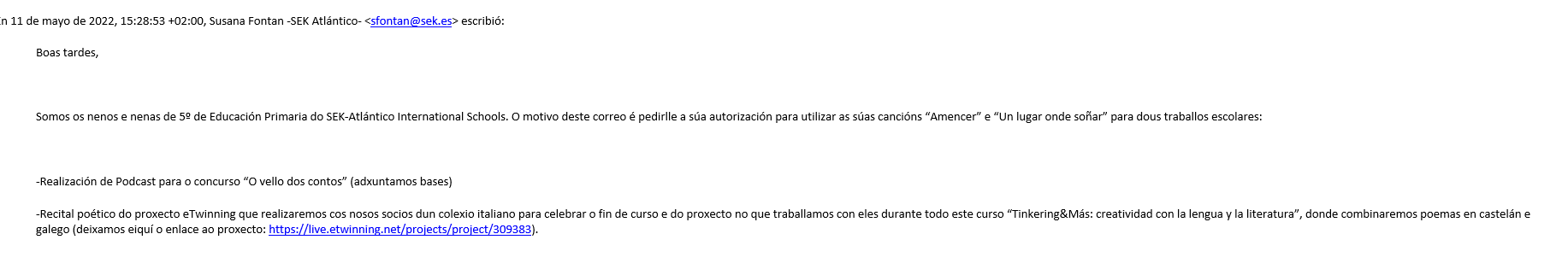 AUTORIZACIÓN DEL ARTISTA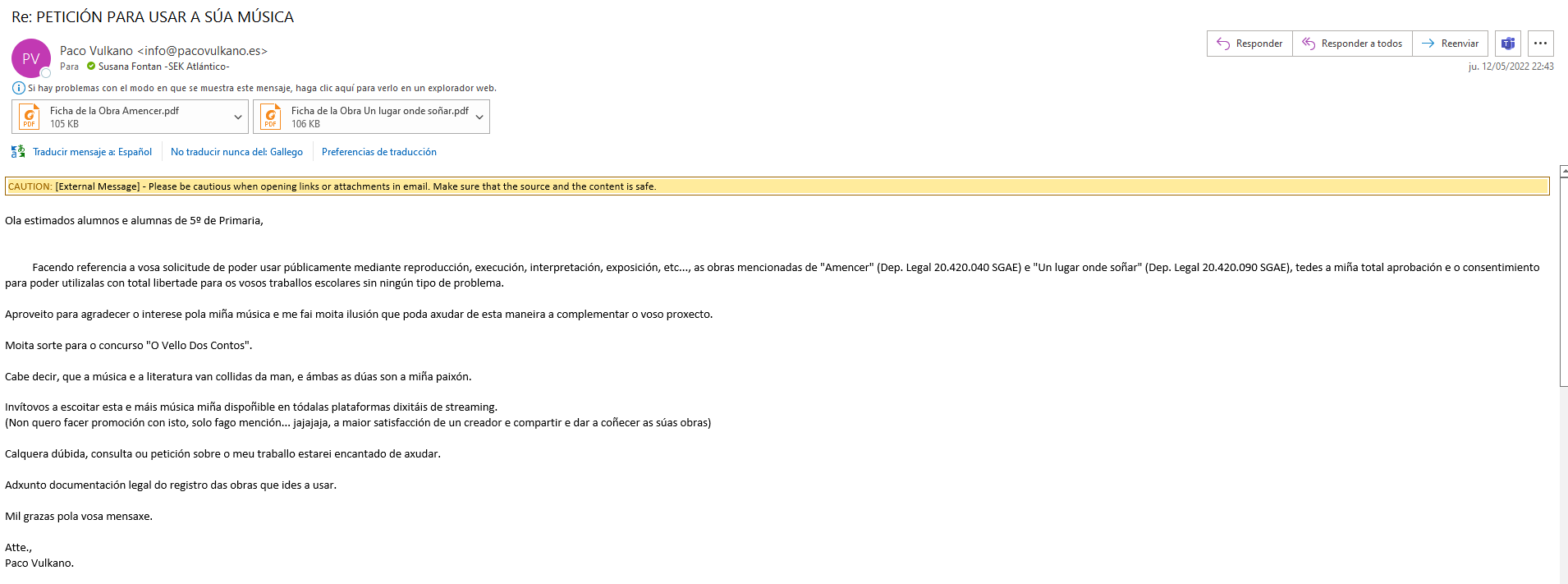 